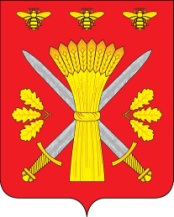 РОССИЙСКАЯ ФЕДЕРАЦИЯОРЛОВСКАЯ ОБЛАСТЬТРОСНЯНСКИЙ РАЙОННЫЙ СОВЕТ НАРОДНЫХ ДЕПУТАТОВРЕШЕНИЕ22 марта .                                                                                             № 120с. ТроснаО максимальном размере общей площадиземельных участков личного подсобногохозяйства на территории Троснянского района.	В соответствии с Федеральным законом от 07.07.2003 №112-ФЗ «О личном подсобном хозяйстве», Законом Орловской области от 06.02.2006 №577-ОЗ «О максимальном размере общей площади земельных участков личного подсобного хозяйства»	Троснянский районный Совет народных депутатов РЕШИЛ:	1. Установить максимальный размер общей площади земельных участков, которые могут находиться одновременно на праве собственности и (или) ином праве у граждан, ведущих личное подсобное хозяйство на территории района, в размере 2,5 га.	2. Настоящее решение вступает в силу со дня его обнародования.Председатель районного                                                                   Главы районаСовета народных депутатов                        В. И. Миронов                                                           В. И. Миронов